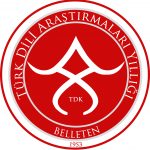 Türk Dili Araştırmaları Yıllığı – Belleten 
Telif Hakkı FormuYayın Türü☐ Araştırma Makalesi☐ Kitap Değerlendirme☐ Kitap Değerlendirme☐ Editöre MektupYayın Türü☐ Derleme Makale☐ Tartışma☐ TartışmaYazar Ünvan:Ünvan:Ad, Soyadı:Ad, Soyadı:Makalenin Başlığı 
Türkçe:Türkçe:Türkçe:Türkçe:Makalenin Başlığı 
İngilizce:İngilizce:İngilizce:İngilizce:KurumuE-Posta Cep TelefonuAdresi ORCIDRORIDBaşvuru TarihiEtik Kurul Onayı☐ Gerek yok☐ Gerek var Etik Kurul Onayı☐ Gerek yokEtik Kurul Belgesi Bilgileri: Etik Kurul Onayı☐ Gerek yok☐ Belge ekte sunulmuştur.Destek Durumu☐ Destek alınmadı☐ Destek alındıDestek Durumu☐ Destek alınmadıDestek bilgileri (kurum, proje No. vb.):Çıkar çatışması ☐ Yok☐ Var (kişi eklenebilir, çatışma sebebi, doçentlik)Telif Hakkına Tabi Herhangi Bir Husus☐ Yok☐ VarTelif Hakkına Tabi Herhangi Bir Husus☐ Yok☐ Belge ekte sunulmuştur.Benzerlik Oranı% ……….% ……….Yazı Birden Fazla Yazarlıysa Yazı Birden Fazla Yazarlıysa Yazı Birden Fazla Yazarlıysa Yazı Birden Fazla Yazarlıysa Sorumlu Yazar:Ad, Soyadı: Ad, Soyadı: İmza:Yazar Sıralaması ve Yazıya Katkılarıbk. CRediT author statement1. Yazar Ad, Soyadı:İmza:Yazar Sıralaması ve Yazıya Katkılarıbk. CRediT author statementKatkısı Yazar Sıralaması ve Yazıya Katkılarıbk. CRediT author statement2. Yazar Ad, Soyadı:İmza:Yazar Sıralaması ve Yazıya Katkılarıbk. CRediT author statementKatkısı:Yazarlar aşağıda belirtilen hususları kabul ettiğini beyan ederler:1. Türk Dili Araştırmaları Yıllığı – Belleten dergisi bireysel veriler, araştırma ve yayın etiği konusunda ulusal ve uluslararası düzenlemelere uymaktadır. Yazarlar da yazılarını aşağıdaki düzenlemelere uygun şekilde hazırlamışlardır. a. Ulusal Düzenlemeler:6998 Sayılı Kişisel Verileri Koruma Kanunu (https://www.mevzuat.gov.tr/Mevzuatmetin/1.5.6698.Pdf)5187 Sayılı Basın Kanunu (https://www.mevzuat.gov.tr/mevzuatmetin/1.5.5187.pdf)5846 Sayılı Fikir ve Sanat Eserleri Kanunu (https://www.mevzuat.gov.tr/mevzuatmetin/1.3.5846.pdf)Yükseköğretim Kurumları Bilimsel Araştırma ve Yayın Etiği Yönergesi (https://www.yok.gov.tr/Sayfalar/Kurumsal/mevzuat/bilimsel-arastirma-ve-etik-yonetmeligi.aspx)b. Uluslarası Düzenlemeler:Committee on Publication Ethics (COPE), Directory of Open Access Journals (DOAJ), Open Access Scholarly Publishers Association (OASPA)2. Sunulan makale yazar/yazarlar tarafından hazırlanmış orijinal bir çalışmadır.3. Sunulan makalede başkalarının özgün fikirleri, metotları, verileri veya eserlerine müracaat edildiği takdirde bilimsel kurallara uygun biçimde atıf yapılmıştır. 4. Makalenin başka bir yerde basılmamış veya basılmak için sunulmamıştır. Aynı şekilde çalışma herhangi bir akademik toplantıda bildiri olarak sunulmamıştır. 5. Makalede bulunan metin, şekil/şekiller ve doküman/dokümanlardan diğer şahıslara ait olanlarının telif haklarını ihlal edilmemiştir. Telif hakkı ihlali nedeniyle üçüncü şahıslarca vuku bulacak hak talebi veya açılacak davalarda Yayıncının ve Dergi Editörlerinin hiçbir sorumluluğu yoktur, tüm sorumluluk yazarlara aittir.6. Yayıncının bu fikri eseri, Creative Commons Atıf-GayrıTicari 4.0 Uluslararası (CC BY-NC 4.0) lisansı ile yayınlamasına izin verilmiştir.7. Makalede hiçbir suç unsuru veya kanuna aykırı ifade bulunmamaktadır. Araştırma yapılırken kanuna aykırı herhangi bir malzeme ve yöntem kullanılmamıştır.8. Birden fazla yazarlı makalelerde yazar katkıları detaylı şekilde belirtilmiştir.9. Bu Telif Hakkı Formu tarafımca onaylanıp imzalanmıştır.Yazarİmza Tarih Yazar……../……../……………